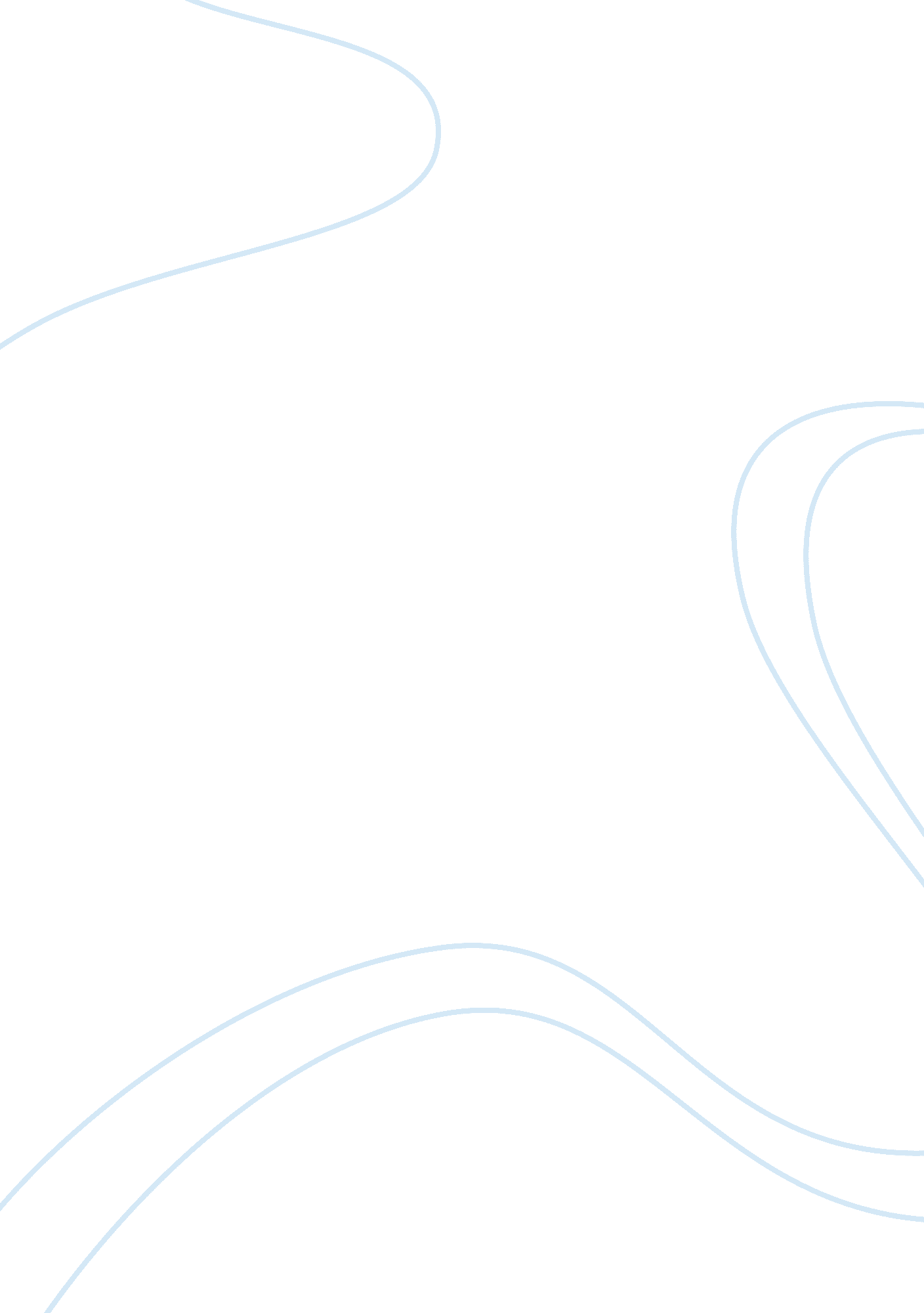 Changes in immigration at canada on 20th centurySociology, Immigration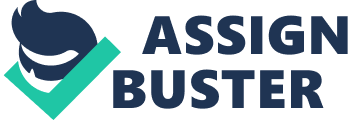 Immigrationhas had a strong effect on Canada’s historical development, from countryside in the early part of the 20th century to the building of Canada’s largest cities. Immigration itself has changed greatly during the 19th and 20th centuries and continues to do so. During the first sixty years of the 20th century, the majority of immigrants to Canada came either from Europe or the United States. This has since changed much with entry based on a points system and the introduction of human’s benefit. At present Canada is known as a country with a wide immigration policy which is reflected in Canada's variety of races of mankind. According to the 2001 survey by Statistics Canada, Canada has 34 national groups with at least one hundred thousand members each, of which 10 have over 1, 000, 000 people and numerous others represented in smaller amounts. 13. % of the population belonged to visible minorities: most numerous among these are Chinese (3. 5% of the population), South Asian (3. 1%), Black (2. 2%), and Filipino (1. 0%). In 2004, Canada received 235, 824 immigrants. The top ten sending countries, by state of origin, were Peoples Republic of China (37, 280), India (28, 183), Philippines (13, 900), Pakistan (13, 011), Iran (6, 491), United States (6, 470), Romania (5, 816), United Kingdom (5, 353), South Korea (5, 351), and Colombia (4, 600). By 2006, the most numbered of immigrants coming to Canada originated in Asia, most especially in China and India. Immigration has been, and continues to be, a very important source of population growth in Canada. Given the ageing of the Canadian population and the gradual lessening birth rate, research shows that immigration could be the largest provider to population growth in the future. Therefore, it would not be amazing if Canada one day is the best country in the world economically, socially and culturally if immigration keeps on happening regularly. Combining different cultures in the world is a very big achievement because not many countries are successful in maintaining their cultural mixture and keeping peace at the same time is a tough challenge for any country. http://www. worldlingo. com/ma/enwiki/en/Immigration_to_Canada http://en. wikipedia. org/wiki/Immigration_to_Canada 